Fitjuskrá fyrir kortlagningu BGL svæða 1.0Umsjón efnisinnihalds: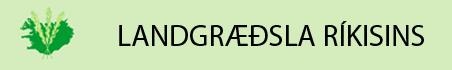 Óútgefin gögn:Vegna athugasemda og fyrirspurna vinsamlega hafið sambandí síma 488 3012 eða sendið tölvupóst á elinfjola@land.isEFNISYFIRLITUpplýsingar	3Útgáfusaga og breytingar	3Dagsetning heimildar – upphaf aðgerða	4Dagsetning leiðréttingar	4Heimild	4Dagsetning innsetningar	4Vinnsluferli fitju	5Nákvæmni í fleti	5Gagnaeigandi	5Lýsandi fitjueigindir - Valkvæmar	6Dagsetning uppfærslu	6Nafn gagnasafns	6Skráningar aðili	6Athugasemdir	6Fitjueigindir fyrir kortlagningu BGL svæða	7Lykill BGL	7Skiki BGL	7Stærð svæðis	7Áætlað upphafsár	7Áætlað lokaár	8Svæðis id	8Tenging við töflu í gagnagrunni	8Lýsing skika	8Upphafsár	8Lokaár	9BGL aðgerð	9Staða BGL uppgræðslu	9Athugasemdir varðandi BGL uppgræðslu	9Landgerð	9Skráningaraðili	9UpplýsingarÞessi fitjuskrá fyrir kortlagningu á BGL svæðum inniheldur upplýsingar um fitjueigindir BGL svæða sem skráðar eru í File geodatabase Landgræðslu ríkisins Lr_BGL en einnig kemur fram hvernig tengja þarf við töflu í gagnagrunni sem inniheldur nánari upplýsingar um viðkomandi svæði.Fitjuskráin byggir í grunninn á IST 120 staðli, 2. útg. 2012. Útgáfusaga og breytingarLýsandi fitjueigindir - skylduskráning skv. ÍST 120FitjueigindFitjueigindFitjueigindFitjueigindFitjueigindFitjueigindFitjueigindLýsandi fitjueigindir - ValkvæmarFitjueigindFitjueigindFitjueigindFitjueigindFitjueigindir fyrir kortlagningu BGL svæðaFitjueigindFitjueigindFitjueigindFitjueigindFitjueigindFitjueigindTenging við töflu í gagnagrunniÞegar verið er að vinna með þessar upplýsingar um aðgerðasvæði í BGL þá er nauðsynlegt að tengja join þennan file geodatabase við töflu í gagnagrunni sem heitir bgl_svaedi (núna inni á sde server 3).  Tengingin er gerð í gegnum dálkinn svaediid í þessum file geodatabase og tengt við id dálkinn í töflunni bgl_svaediÍ þeirri töflu koma fram eftirfarandi upplýsingar um svæðin.FitjueigindFitjueigindFitjueigindFitjueigindFitjueigindFitjueigindFitjueigindFitjueigindÚtgáfunúmerDagsetning útgáfuHver breyttiAthugasemdir1.024.11.2014EFÞútgáfa skjalsinsNafnDagsetning heimildar – upphaf aðgerðaSkilgreiningDagsetning heimildar segir til um aldur þeirra gagna sem færð eru í gagnagrunn, þ.e. hvenær kortlagningin var unnin. Hún segir ekki til um hvernær upplýsingar voru færðar inn í grunninn. HeitidagsHeimildarTeg. eigindar í gagnagr.Dagsetning (e. date)Mælieining eigindarDagsetningGerð gildisóðalsÁkveðið gildiGildisóðalDagsetningNafnDagsetning leiðréttingarSkilgreiningSegir til um hvenær gögn voru síðast leiðrétt eða þeim breytt. HeitidagsLeidrettingarTeg. eigindar í gagnagr.Dagsetning (e. date)Mælieining eigindarDagsetningGerð gildisóðalsÁkveðið gildiGildisóðalDagsetningNafnHeimildSkilgreiningHeimildaskráning, t.d. skýrslur GPS mælinga, númer loftmynda, númer kortblaða, örnefnaskrá o.fl.HeitiheimildTeg. eigindar í gagnagr.Textastrengur (e. character) stærð: 255Mælieining eigindarEnginGerð gildisóðalsÁkveðið gildiGildisóðalBókstafirNafnDagsetning innsetningarSkilgreiningSegir til um hvenær gögn eru færð inn í gagnagrunn en segir ekki til um aldur upplýsinga. HeitidagsInnsetningarTeg. eigindar í gagnagr.Dagsetning (e. date)Mælieining eigindarDagsetningGerð gildisóðalsÁkveðið gildiGildisóðalDagsetningNafnVinnsluferli fitju SkilgreiningVinnsluferli fitju lýsir því vinnsluferli sem notað var við að koma fitjunni inn í tiltekið gagnasafn (t.d. hnitun, myndmæling o.þ.h.).HeitivinnsluferliFitjuTeg. eigindar í gagnagr.Heiltala (e. short integer)Mælieining eigindarEnginGerð gildisóðals1 = tilbúið gildiGildisóðalJákvæðar heiltölurGildi fitjueigindarGildi fitjueigindarNafn KóðiSkilgreiningHönnunargögn 1Gögn sem verða til við útreikn. eða skv. forsendum hönnuða. Fjarkönnun2Fjarkönnun er stafræn greining á gögnum fengnum af gervitunglamyndum.Skönnuð gögn og vigrun3Vigrun á t.d. skannaðri filmu / teikningu /mynd (mælt vélrænt).Skjáhnitun / borðhnitun4Skjáhnitað / borðhnitað t.d. af korti/loft- eða gervitunglamynd.Landmæling5Mæling lands með t.d. GPS-tæki, málbandi, hallamæli o.s.frv.Myndmæling6Lega og form hluta teiknuð t.d. eftir loftmyndum, eða til þess gerðum búnaði.Annað98Ef annað e hér að ofan, þá skal það tekið fram t.d. rissNafnNákvæmni í fletiSkilgreiningSegir til um nákvæmni staðsetningar fitjunnar í fleti. Tilgreind í metrum (norðurás, austurás).HeitinakvaemniXYTeg. eigindar í gagnagr.Rauntala (e. float)Mælieining eigindarMetrar (m)Gerð gildisóðalsÁkveðið gildiGildisóðalJákvæðar rauntölur með 3 aukastöfumNafnGagnaeigandiSkilgreiningStofnun / fyrirtæki sem á gögnin og sér um viðhald á þeim HeitigagnaeigandiTeg. eigindar í gagnagr.Textastrengur (e. character) stærð: 50Mælieining eigindarEnginGerð gildisóðalsÁkveðið gildiGildisóðalTexti t.d. nafn eða kennitalaNafnDagsetning uppfærsluSkilgreiningSegir til um hvenær gögn voru síðast yfirfarin. Felur ekki endilega í sér breytingu en gögn fá nýja dagsetn. við uppfærslu. HeitidagsUppfaersluTeg. eigindar í gagnagr.Dagsetning (e. date)Mælieining eigindarDagsetningGerð gildisóðalsÁkveðið gildiGildisóðalDagsetningNafnNafn gagnasafnsSkilgreiningNafn gagnagrunnsins sem gögnin tilheyra (t.d. IS 50V, 1. útgáfa).HeitinafnGagnasafnsTeg. eigindar í gagnagr.Textastrengur (e. character) stærð: 50Mælieining eigindarEnginGerð gildisóðalsÁkveðið gildiGildisóðalBókstafirNafnSkráningar aðiliSkilgreiningKennitala aðila sem skráir aðgerðir inn í gagnagrunn t.d. héraðsfulltrúa HeitiskraningarAdiliTeg. eigindar í gagnagr.Textastrengur (e. character) stærð: 11Mælieining eigindarKennitalaGerð gildisóðalsÁkveðið gildi GildisóðalBókstafirNafnAthugasemdirSkilgreiningHægt er að skrá upplýsingar sem mikilvægt er að komi fram í skráningum og eiga sér ekki samastað í öðrum fitjueigindum í sérstakan athugasemdadálk.HeitiathTeg. eigindar í gagnagr.Textastrengur (e. character) stærð: 255Mælieining eigindarEnginGerð gildisóðalsÁkveðið gildiGildisóðalBókstafirNafnLykill BGLSkilgreiningEinkvæmt númer fyrir BGL þátttakenda sem allir flákar/skikar hjá viðkomandi þátttakenda tengjast við. HeitilykillBGLTeg. eigindar í gagnagr.Heiltala (e. short integer)Mælieining eigindarEnginGerð gildisóðals1 = tilbúið gildiGildisóðalJákvæðar heiltölurNafnSkiki BGLSkilgreiningHver fláki/skiki hjá viðkomandi BGL þátttakenda fær einkvæmt hlaupandi númer. HeitiskikiBGLTeg. eigindar í gagnagr.Heiltala (e. short integer)Mælieining eigindarEnginGerð gildisóðals1 = tilbúið gildiGildisóðalJákvæðar heiltölurNafnStærð svæðisSkilgreiningMæld stærð þ.e. flatarmál svæðis í ha.HeitistaerdHaTeg. eigindar í gagnagr.Heiltala (e. float)Mælieining eigindarHektararGerð gildisóðalsÁkveðið gildiGildisóðalJákvæðar heiltölurNafnÁætlað upphafsárSkilgreiningÞar sem ekki er þekkt upphafsár er sett áætlað ár út frá skráðum upplýsingum í gagnagrunni. HeitiaaetladUpphafsarTeg. eigindar í gagnagr.Textastrengur (e. character) stærð: 4Mælieining eigindarEnginGerð gildisóðalsÁkveðið gildiGildisóðalBókstafirNafnÁætlað lokaárSkilgreiningÞar sem ekki er þekkt lokaár er sett áætlað ár út frá skráðum upplýsingum í gagnagrunni. HeitiaaetladLokaarTeg. eigindar í gagnagr.Textastrengur (e. character) stærð: 4Mælieining eigindarEnginGerð gildisóðalsÁkveðið gildiGildisóðalBókstafirNafnSvæðis idSkilgreiningEinkvæm tala (hlaupandi nr) sem verður til sem id fyrir hvern nýjan skika sem verður til við skráningu inni í gagnagrunni á ASKI og er því tekin þaðan.HeitisvaediidTeg. eigindar í gagnagr.Heiltala (e. float)Mælieining eigindarHektararGerð gildisóðalsÁkveðið gildiGildisóðalJákvæðar heiltölurNafnLýsing skikaSkilgreiningLýsing á eiginleikum eða staðsetningu viðkomandi skika. HeitilysingNafnUpphafsárSkilgreiningÞað ár sem byrjað var á BGL uppgræðslu í viðkomandi skika. Heitiar_upprNafnLokaárSkilgreiningÞað ár sem BGL uppgræðslu var lokið í viðkomandi skika. Heitiar_lokaNafnBGL aðgerðSkilgreiningLýsing á þeim aðgerðum sem unnið er að í viðkomandi skika. HeitiadgerdNafnStaða BGL uppgræðsluSkilgreiningHér eru hver staðan er í viðkomandi skika þ.e. hvort áætlað er að hefja uppgræðslustarf, hvort það er í vinnslu eða því lokið.HeitistadaNafnAthugasemdir varðandi BGL uppgræðsluSkilgreiningHér eru settar inn athugasemdir sem varða uppgræðslu í viðkomandi skika.HeitiAthugasemdNafnNafnLandgerðLandgerðLandgerðSkilgreiningSkilgreiningRíkjandi landgerð í viðkomandi skika.Ríkjandi landgerð í viðkomandi skika.Ríkjandi landgerð í viðkomandi skika.HeitiHeitilandgerdlandgerdlandgerdNafn Nafn KóðiSkilgreiningSkilgreiningMelurMelur1RofabörðRofabörð2MoldirMoldir3FlagmóarFlagmóar4VikrarVikrar5SandarSandar6SandmelarSandmelar7HraunHraun8- Óþekkt- Óþekkt9NafnSkráningaraðiliSkilgreiningHér er sá skráningaraðili (héraðsfulltrúi) sem setur upplýsingar inn í gagnagrunn í ASKI.Heitiskran_adili